Open Government Partnership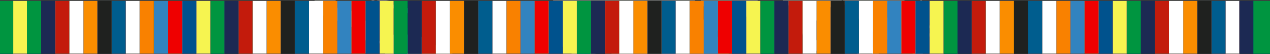 II ACTION PLAN 2015 -2017 COLOMBIAOPEN GOVERNMENTFOR SOCIAL AND REGIONAL INCLUSION OGP Colombia Follow-Up CommitteeBy the National Government:Secretary of Transparency of the Presidency of the Republic By Civil Society:Asociación de Fundaciones Empresariales- AFECorporación Excelencia en la JusticiaCorporación Somos MásCorporación Transparencia por ColombiaJune 30, 2015INTRODUCTION.Good Governance is one of the transversal strategies to achieve the objectives of the National Development Plan 2015-2018 “Todos por un Nuevo País: paz, equidad y educación” (All for a New Country: peace, equality and education). This plan gives continuity and supplements the Good Governance policy started by President Juan Manuel Santos in the previous National Development Plan 2010–2014 based on the same principles: transparency, citizen´s participation, accountability, citizens’ service, fight against corruption, effective public management and service vocation. The national government values the contributions that the Open Government Partnership – OGP has given to the Good Governance strategy, and has defined participation in this initiative as a commitment in the document “Bases of the National Development Plan”. Thanks to OGP there is greater understanding that open government goes beyond the concept of an electronic government; new opportunities for dialogue and cooperation between the government and the civil society have arisen; and other branches of public power, other than the executive branch, are committed to Open Government. The II OGP Action Plan - Colombia was built based on the lessons learned from the I OGP Plan (2011-2013), and considering the subjects defined as relevant by the National Development Plan 2014-2018 “Todos por un Nuevo País: paz, equidad y educación”, with the leadership of the Secretary of Transparency (ST) of the Presidency of the Republic, under the guidance of the OGP Colombia Follow-up Committee, and with the technical and financial support of the European Union.  This II Plan is summarized in 19 commitments,that show purposes and action strategies derived from the Colombian context: This II Plan intends that the application of principles of transparency, citizen’s participation and accountability contribute to social and regional inclusion, as a nutrient to the current peace process in the country.The implementation driver of the Law of Transparency and the Right to Access Public Information (Law 1712/2014) is a strategy that encompasses the OGP commitments, both in terms of improving access and quality of public information and the rendering of state services, as in the sense of guaranteeing the right to the truth, since it contemplates the right to access information in contexts of serious violations of human rights and infringements of International Humanitarian Law –IHL.  Accepting civil society’s proposal, the II Plan is focused on sectors and in this sense, most of the commitments relate to one of the priority sectors: education, health, social inclusion, justice and the environment. In addition, the OGP Colombia Follow-Up Committee decided to work with a regional perspective, both in the sense of promoting that most actions that pursue the commitments of the national entities are undertaken or materialized in departments and/or municipalities of the country, and aiming at promoting regional institutional strengthening with the application of the OGP principles.There are four OGP challenges undertaken in the II Plan. Three challenges were already established in the I Plan: increasing public integrity, improving public services and a more effective management of public resources. A new challenge is to develop safer communities, from a human security perspective.As a novelty, other state public entities, different from the central executive government, assume OGP commitments: the Council of State (highest contentious administrative court) and the Governor’s Office of Antioquia, sub national government entity. The II Plan was built under the guidance of the OGP Colombia Follow-up Committee, comprised of the Secretary of Transparency, on behalf of the National Government, and the following private non-profit organizations: Corporación Transparencia por Colombia, Somos Más, Asociación de Fundaciones Empresariales – AFE, and Corporación Excelencia en la Justicia. The purpose of the Plan, the path to follow in its construction, the schedule, methodologies to apply, strategy of citizen participation, and the tasks of sensitization and publication, were defined by the OGP Colombia Follow-up Committee. It is relevant to highlight: i) the survey among social organizations to assign priority to sectors which are the focus of the II Plan; ii) the citizen feedback to the draft plan prepared by the government entities involved, through seven workshops held in different regions of the country (Bogotá (2) Cali, Medellin, Bucaramanga, Montería and Villavicencio), where social organizations, citizen ombudsmen and regional entities and control body officials participated, iii) the citizen consultation in the virtual platform http://agacolombia.org.PROGRESS TOWARDS OPEN GOVERNMENT.The issuance of the Law of Transparency and the Right to Access Public Information (Law 1712/2014), a commitment included in the I AGA Plan, is the most important achievement to be highlighted in the last few years, given its scope in the protection of the right to access information and other fundamental rights. The importance of this law explains the great weight given to the purpose of its implementation in the II OGP Plan. Information management was also regulated, as a derivation of this law (Decree 103/2015). Other progresses to be highlighted are the adoption of the Anticorruption Comprehensive Public Policy (Conpes 167/2013), and most recently, the start-up of the National Moralization Commission and its regional commissions; the reactivation of the National Citizens Commission Against Corruption; and the creation of the Anti-corruption Command that includes the Prosecutor’s Office, the Comptroller’s Office and the Attorney General’s Office. We also highlight the development of the Comprehensive Information Platform of the General Royalties System -Maparegalías; the strengthening of the Economic Transparency website by including budgetary and contractual information; the presentation by Colombia of its request for candidacy to the Extractive Industries Transparency Initiative (EITI), commitment acquired in the first OGP action plan; and the declaration of constitutionality of almost the entire Bill of Statutory Law No. 134/2011 of the House of Representatives, “Whereby provisions are issued in terms of promotion and protection of the right to democratic participation.”OGP COMMITMENTS.The 19 commitments included in the II Action Plan Colombia are listed below, arranged by AGA challenges. The annex shows the actions of each commitment, together with the goals and persons responsible for each of them.COMMITMENT NO. 1: INCREASE ACCESS  AND QUALITY OF PUBLIC INFORMATION.RESPONSIBLE ENTITIES: Secretary of Transparency - ST, Department for Social Prosperity - DPS, National Planning Department–DNP, and the Ministry of Information Technologies and Communications - Mintic. PERSONS RESPONSIBLE : Fernando Segura R., ST advisor, (fernandosegura@presidencia.gov.co); Yezid Francisco Carrillo, Coordinator Citizen Participation and Social Innovation Group of the DPS, (Yezid.Carrillo@dps.gov.co); Juan Carlos Rodriguez, Coordinator National Citizen Service Program– PNSC, (jcrodrigueza@planeacionnacional.onmicrosoft.com); and Felipe Guzmán, Coordinator of Planning and Evaluation of Online Government Strategy, (felipe.guzman@gobiernoenelinea.gov.co).OTHER STAKEHOLDERS INVOLVED: UACT, UARIV, ANSPE, ICBF, CNMH.DESCRIPTION: It aims at encouraging implementation and compliance with Law 1712/2014, through technical assistance to national entities subject to public information management,  including active transparency, passive transparency, classification and reserve of information, use of simple language for citizens, and the consolidation and opening of data in priority sectors, together with the promotion of its use by entities and citizens. This commitment directly relates to the principles of transparency, participation and innovative technologies. It received the fifth highest voting in the citizens’ consultation.GOALS: 12/15: Health, education and social inclusion and reconciliation entities were accompanied in the implementation of Law 1712/2014.06/16: An exercise of sensitization with PNSC-DNP on Clear Language and 6 response protocols were adjusted.06/16 and 06/17: 3 pilots, of language simplicity labs for each year were implemented.06/16 and 06/17: Opening and data use cycle completed in each of the five priority sectors.06/17: Technical assistance to regional entities in the implementation of Law 1712/2014.06/17: 6 protocols of response per entity were adjusted (for a total of 12 protocols intervened).COMMITMENT NO. 2: MORE TRANSPARENCY IN PUBLIC PROCUREMENT.RESPONSIBLE ENTITY: Colombia Compra Eficiente - CCE.PERSONS RESPONSIBLE : Fabio Camilo Betancourth R., Deputy Director of Information and Technological Development, (fabio.betancourth@colombiacompra.gov.co); Carlos Eduardo Martínez M., Deputy Director of Contractual Management, (carlos.martinez@colombiacompra.gov.co); and Julio Felipe Fajardo S., Office advisor, (julio.fajardo@colombiacompra.gov.co).OTHER STAKEHOLDERS INVOLVED: World Bank and Alliance for Open Procurement.DESCRIPTION: Will continue strengthening the electronic public procurement system (SECOP I and II) through online procurement; the development of the intelligent system of Virtual Agent to answer frequently asked questions (S2); the implementation of the open procurement data standard; and the establishment of the public buyer profile and the training and certification program. Through the use of innovative technologies it intends to increase the amount of entities that currently publish their public procurement processes, including not responsible entities, which choose to do so voluntarily, and improve accessibility, quality and ease of use of public procurement information. This commitment obtained the fourth highest voting in citizens’ consultation. It is related to the principles of transparency and innovative technologies.GOALS: 12/15: 620 entities enabled to use Secop II to execute their procurement processes. 12/15: S2 Designed and implemented.12/15: Secop II has throughout its entire structure the full development of Open Data under the required standards.12/16: Bank with 250 answers referring to activities of the Sub-direction of Procurement Management, derived from current operations of CCE’s service table.12/16: Start-up of the training program for the public buyer. 06/17: Increase in the use of the SECOP II by the institutions that must use this system, to 1152 enabled entities.06/17: Expansion of data bank with frequently asked questions to feed the S2: aggregate bank of 370 answers referring to activities of the Sub-direction of Procurement Management.06/17: Set of data registered in Secop I published under open procurement data standards.06/17: Graduation of the first two classes of the public buyer training program.COMMITMENT NO. 3: DISABLED PERSONS ACCESS PUBLIC INFORMATION AND STATE SERVICES MORE EASILY.RESPONSIBLE ENTITIES: Ministry of Information Technologies and Communications - Mintic and National Planning Department - DNP.PERSONS RESPONSIBLE: Felipe Guzmán, Coordinator of Planning and Evaluation of Online Government Strategy, (felipe.guzman@gobiernoenelinea.gov.co); and Juan Carlos Rodríguez, Coordinator PNSC (crodrigueza@planeacionnacional.onmicrosoft.com).OTHER STAKEHOLDERS INVOLVED: INCI and FENASCOL.DESCRIPTION: In order to facilitate access to public information by physically disabled persons and applying the differential criterion of accessibility (Law 1712/2014, art. 8), conceptual and technological tools will be designed and implemented to: guide those responsible for publishing information; self-diagnose access restrictions to physical spaces for citizen’s services; allow the use of the SI Portal as a service access channel; and allow the translation of information through such tools as the Screen Reader and the Relay Center. Transparency and technological innovation are the related AGA principles. This commitment obtained the third highest voting in the citizens’ consultation.GOALS: 06/16: Set of tools to improve access to information and physical spaces of public administration entities for disabled persons.06/16 and 06/17: Promotion to download 50,000 screen reader software licenses in the State service points that provide services and information to citizens.  06/16 and 06/17: 50,000 and 100,000 calls relayed, per year, for access to information by hearing impaired persons through the Relay Center, which in turn will be included in the SI Portal of Government Online. COMMITMENT NO. 4: ACCOUNTABILITY OF THE JUDICIAL BRANCH AND MORE INFORMATION ON JUSTICE SERVICES.RESPONSIBLE ENTITIES: National Planning Department - DNP and the Ministry of Justice and Law.PERSONS RESPONSIBLE : Gabriel Cifuentes, Deputy Director of Justice and Government, (gcifuentes@dnp.gov.co); and Ramiro Vargas Díaz, Director of Formal and Jurisdictional Justice, (ramiro.vargas@minjusticia.gov.co).OTHER STAKEHOLDERS INVOLVED: CSdJ, FGN, ICBF,  Secretaría de la Mujer de Bogotá, CPEM, Governor’s Offices, ombudsman’s offices, mayor’s offices, Ministry of Labor, superintendences, legal clinics, foundations and other non-profit entities, Probono.DESCRIPTION: The purpose is to promote accountability of the judicial branch and facilitate public access to information on justice services with innovative technological tools. It is a commitment of the national government to be carried out through LEGALAPP (web portal and mobile application) with georeferenced information for all municipalities of the country on how to carry out processes and use of justice related services. On the other hand, technical assistance will be provided to the judicial branch through the preparation of guidelines for accountability to citizens and accompaniment for implementation. This last action provides answers to citizens’ proposals in the process of construction of the II AGA Action Plan. Transparency, accountability and technological innovation are the principles related to this commitment.GOALS: 06/16: Work tables held for the accompaniment and technical assistance in terms of accountability in the Judicial Branch.06/16: Expansion of contents, geo-referencing services, generation of strategic alliances with public and private entities for the exchange and handling of information sources, feedback tools and other interaction facilities - Legalapp.06/17: Strategic lines for accountability of the Judicial Branch.06/17: Expansion of contents and new Legalapp functionalities.COMMITMENT NO. 5: MEDICATIONS AND TRANSPARENT HEALTH TECHNOLOGIES.RESPONSIBLE ENTITIES: Ministry of Health and Social Security and Invima.PERSONS RESPONSIBLE: Javier Guzmán, Director of Medications and Health Technologies, (jguzman@minsalud.gov.co); and Blanca Elvira Cajigas, Director of Invima, (Bcajigas@invima.gov.co).OTHER STAKEHOLDERS INVOLVED: Superintendence of Health, scientific societies, medical associations, pharmaceutical industry, EPS, IPS, INS, and Institute of Health Technology Evaluation.DESCRIPTION: It aims at promoting transparent relations among prescribing physicians, patients and the pharmaceutical industry to counteract inducing demand by potential influence of the industry, through: the disclosure of information for medication prescription, independently and with public access; the design and development of a database with mandatory reporting by physicians, the pharmaceutical industry, EPS, IPS and patients on prescription and use of medications; management of data sources and design of indicators in SISPRO, to reduce the asymmetries of information and evidence price dispersions between substitute competitors. Transparency and use of innovative technologies are the principles related to this commitment.GOALS: 06/16: Completed INVIMA’s information generation procedure and its use through different strategies.06/16 Issuance of the necessary regulations to start with information reports and database construction on prescription and use of medications. 06/16: Design of medication price indicators.06/16 Results of the first implementation phase of the medication data standard are published.06/17: Information available to the public through the different channels.06/17: Duly developed a database on prescription and use of medications.06/17: Price indicators of medications available in SISPRO.06/17 Duly published the periodical updates of the new medications data standard.COMMITMENT NO. 6: MORE TRANSPARENCY IN THE EDUCATION SECTOR.RESPONSIBLE ENTITY: Ministry of National Education -MEN.PERSONS RESPONSIBLE : Fernando Bonilla, Head of Technology and Information Systems Office, (fbonilla@mineducacion.gov.co); and Olga Zarate, Specialty Professional of the Office of Competencies Promotion, (Ozarate@mineducacion.gov.co).OTHER STAKEHOLDERS INVOLVED: Regional Secretaries of Education–SE, civil society, productive sector, education community, international bodies.DESCRIPTION: The National Education Registry - RENE- will be developed for the Colombian education sector, the MEN and other State entities in order to improve, among other things, data availability (Open Data) for entities and citizens, and access to information by the general public. This action obtained the third highest voting in the citizens’ consultation. Additionally, technical assistance will be provided to the SE to guide the development of citizens’ competencies in educational establishments, in issues of transparency and right of access to information, as established by Law 1712/2014. Transparency and the use of ITC are the related principles. GOALS: 06/16: 70% of architecture development of RENE and the technical design of the system.06/16 and 06/17: Accompanied 45 and 95 SE, per year, for the development of citizens’ competencies.06/17: 50% of RENE is implemented.COMMITMENT NO. 7: IMPROVE THE ENVIRONMENTAL INFORMATION SYSTEM.RESPONSIBLE ENTITY: Ministry of Environment and Sustainable Development–Minambiente.PERSONS RESPONSIBLE: Margarita Gutiérrez, Advisor to the Office of the Vice-Minister, (MMGutierrez@minambiente.gov.co).OTHER STAKEHOLDERS INVOLVED: Investigation Institutes of SINA and Mintic.DESCRIPTION: Facilitate access to environmental information by the general public, through the improvement of inter-operability of information sub-systems of the National System of Environmental Information - SIAC. Transparency and use of innovative technologies are the principles of Open Government related to this commitment.GOALS: 06:16: Design of the optimized SIAC model for pilots tests in two regions. 06/16: Prepared inventory of sub-systems existing in environmental institutions and their prioritization for information integration. 06/17: Implemented an optimized SIAC model, in two (2) regional pilots.COMMITMENT NO. 8: CITIZENS’ PARTICIPATION AND ACCOUNTABILITY IN THE MINING PRODUCING SECTOR.RESPONSIBLE ENTITY: Ministry of Mines and Energy.PERSON RESPONSIBLE: Karen Aparicio, Coordinator of Mining Extractive Industries Transparency Initiative - EITI Colombia, (kaaparicio@minminas.gov.co).OTHER STAKEHOLDERS INVOLVED: ST, DNP, National Mining Agency, National Hydrocarbons Agency, DIAN and Corporación Transparencia por Colombia.DESCRIPTION: It aims at promoting the effective use of information gathered in the EITI standard framework. A strategy will be designed and implemented for the training, sensitization and generation of capabilities in citizens, local authorities and social organizations– national, territorial and local- around the mining sector value chain and EITI Colombia’s initiative. Additionally, it will promote public accountability mechanisms around the extractive sector value chain by public authorities. Transparency, citizens’ participation and accountability are AGA principles related to this commitment.   GOALS: 12/15: A strategy for generation of capabilities of national and local level STAKEHOLDERS already designed. The strategy must establish: a) Contents (knowledge of the mining sector, EITI Standard, national report, follow-up and evaluation mechanisms and accountability); b) Instruments and tools (in-person and virtual); c) Feedback mechanisms; d) Incorporate international best practices in the socialization and generation of capabilities in the implementation framework of the EITI Standard; and, e) Action Plan for the implementation of the strategy.06/16: Implemented the strategy in the selected municipalities.12/16: Formulated methodology standard for the generation of capabilities, focusing on the implementation experience, the results and recommendations made in fieldwork. 06/16: Designed the Institutional Strengthening Strategy for promotion of accountability. The document must contain: a) Proposal of action plan by entity at national level; b) Proposal for municipal strategy; and c) Follow-up and assessment mechanism.COMMITMENT NO. 9: ANTIOQUIA TRANSPARENTE.RESPONSIBLE ENTITY: Governor’s Office of Antioquia.PERSON RESPONSIBLE: Sergio Fajardo, Governor of Antioquia, (sergiofajardo@une.net.co); and Rubén Fernández, Manager Antioquia Legal, (ruben.fernandez@antioquia.gov.co).OTHER STAKEHOLDERS INVOLVED: Municipal mayors of Antioquia.DESCRIPTION: This commitment is novel considering goals compromising the sub-national government are tied to AGA for the first time. As a result of a political decision of the current Governor of Antioquia of developing a transparent and responsible government, and in development of the programs Antioquia Legal and Transparency Fairs, the Department of Antioquia today holds first place in the Transparency Index of Transparencia for Colombia, as the entity with the least risk of corruption. Ratifying this intention, and at the end of his term, they join AGA with the commitment of holding accountability hearings in all municipalities of Antioquia. Accountability and citizens’ participation are the AGA principles related to this commitment.GOALS: 12/15: 125 accountability hearings held in 125 municipalities with the participation of 12,000 persons on: compliance with the departmental development plan, the results of Transparency Fairs in terms of contracting and the results of Public Agreements entered into by the Governor and each of the mayors of the municipalities of Antioquia.OGP CHALLENGE: INCREASE PUBLIC INTEGRITY 